Положениео проведении муниципальной патриотической акции«Письмо солдату в 41 год»1. Общие положения: Муниципальная патриотическая акция «Письмо солдату в 41 год», посвященная дню Победы, проводится  Березовским муниципальным автономным учреждением дополнительного образования «Центр детского творчества».2. Цель: Основной целью акции является приобщение детей и молодежи к героической истории Российского государства и подвигу народа в годы Великой Отечественной войны 1941-1945 годов. Создание условий  для воспитания патриотических чувств у учащихся через взаимодействие с ветеранами и участниками войны и тыла.3. Задачи: - формирование культуры достойного почитания воинов, павших за Отечество, уважительного отношения к старшему поколению, инвалидам и участникам Великой Отечественной войны;- пробуждать интерес к прошлому нашей страны;- социальная поддержка ветеранов, воспитание  внимательного отношения к людям старшего поколения, желания заботиться о них;- расширить представление учащихся о письмах и их особенностях, языковом оформлении.4. Участники: Учащиеся 1-11 классов.5. Сроки проведения и условия организации:- приём писем будет организован с 20 апреля по 24 апреля 2020 года в Центре детского творчества на 2 этаже, 17 каб.;- последний срок сдачи 24 апреля;- к готовым письмам прилагайте заявку участников (Приложение 1);- от одного образовательного учреждения принимаются не более 15 писем;- готовые письма будут переданы Ветеранам 9 мая 2020 года.6. Условия содержания и рекомендации по оформлению письма:- объём письма должен быть не более 2-ух страниц формата А4;- письмо выполняется в рукописном виде;- напишите краткий рассказ о себе (ваше имя, где учитесь, в каком классе, ваше хобби, как вы любите свою Родину и т.д.);- поблагодарите Ветеранов и тружеников тыла Великой Отечественной войны;- оформите письмо своими рисунками, красочными вырезками;- сложите письмо по схеме (Приложение 2).7. Подведение итогов: После передачи писем Ветеранам всем участникам акции будут выданы сертификаты за участие.Ответственный: педагог - организатор Центра детского творчества Тошева Анна СалимовнаКонтактный телефон: 8 (34369) 4-73-23Приложение 1Заявка на участие в патриотической акции«Письмо солдату в 41 год»Приложение 2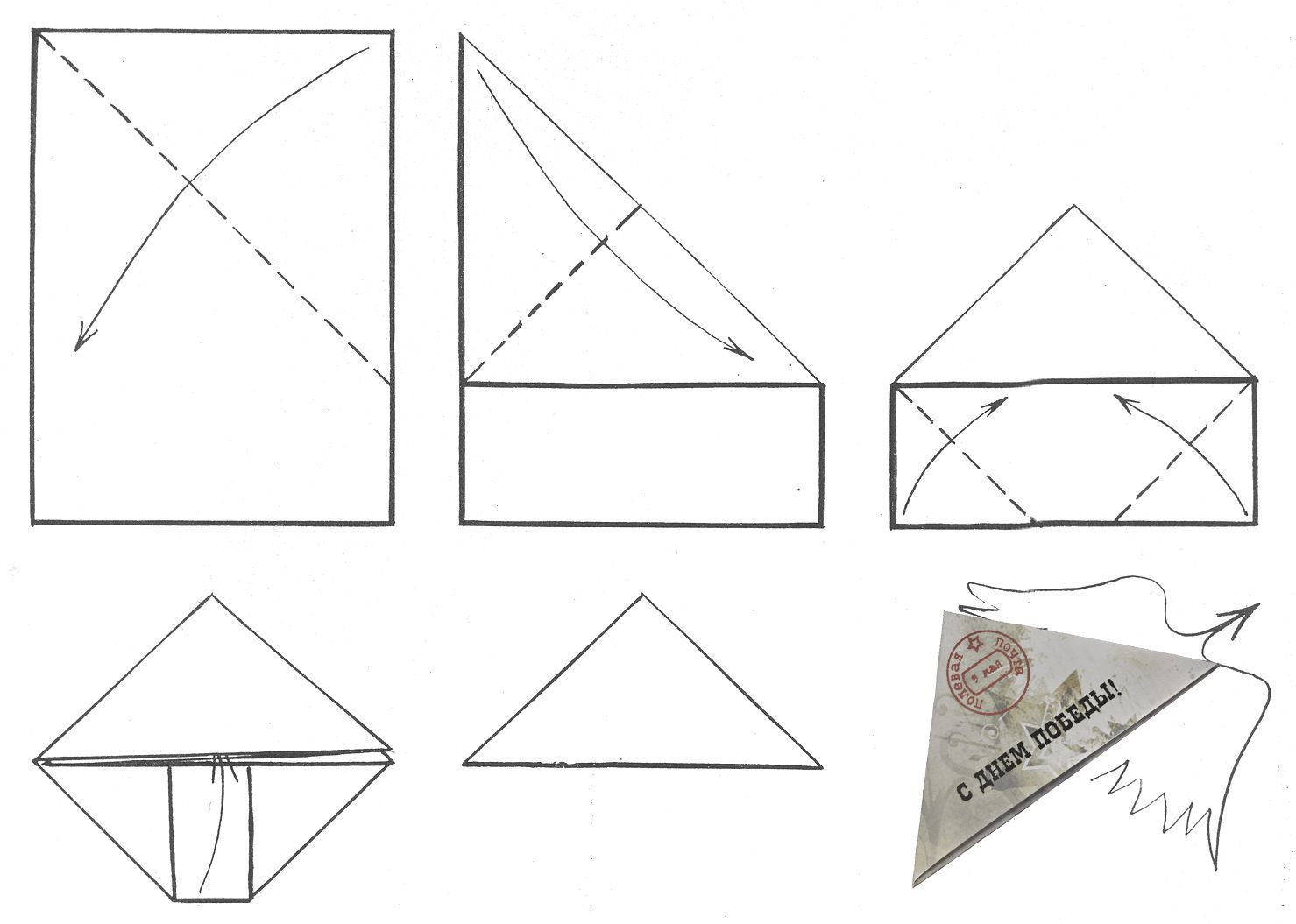 Схема сложения письма треугольником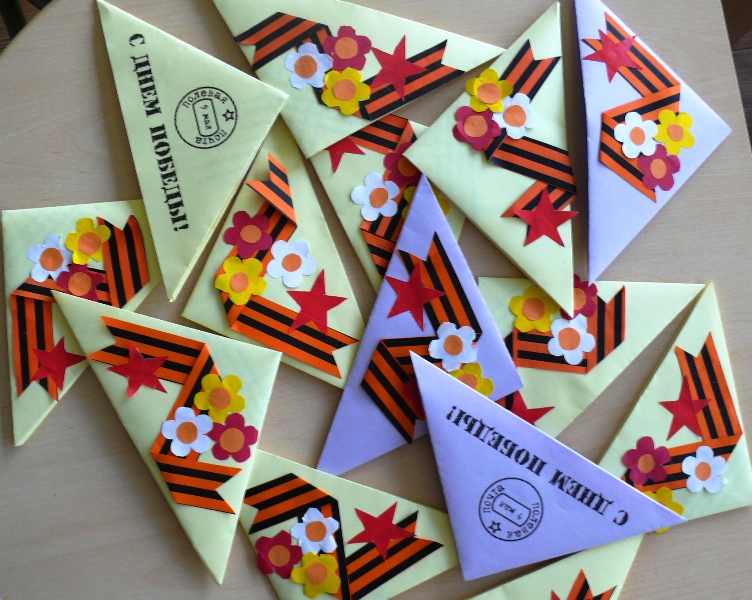 Пример оформления письмаУТВЕРЖДАЮ:Директор БМАУДО ЦДТ________________ Е. В. Комарова«______» _____________ 2020 г.№ п/пФамилия, имя участникаОУ, классФИО (полностью) руководителя;контактный тел.12345